პროექტი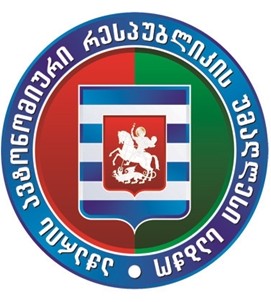          აჭარის ავტონომიური რესპუბლიკის უმაღლესი საბჭოს საფინანსო-საბიუჯეტო და ეკონომიკურ საკითხთა კომიტეტის სხდომადღის წესრიგი30 ნოემბერი, 2021წ.	14:00სთ.ა(ა)იპ ,,ბათუმის ბიზნეს ინკუბატორის“ 2020 წლის და 2021 წლის 10 თვის საქმიანობის თაობაზე ინფორმაციის განხილვა.                 მომხსენებელი: ა(ა)იპ ,,ბათუმის ინკუბატორის“ დირექტორი - კახა შავაძე 